REGISTRULstudenților și rezidenților implicați în activitatea de cercetare pentru anul de studii 2022-2023Nota: *Implicarea studentului sau rezidentului în proiecte de cercetare (Program de Stat, Bilaterale, Internaționale etc.) - se indică tipul, denumirea proiectului, cifrul proiectului funcția studentului în proiect**Implicarea studentului-membru al cercului științific al studenților și rezidenților în realizarea tezei de licență în cadrul subdiviziunii - se indică denumirea tezei de licență, anul curent de studii și coordonatorul tezeiCoordonatorul Cercului stiintific studentesc,Conf.univ.                                                                                                                                        MANOLE ElenaNr.Nume, prenumeStudent / rezidentGrupaAnul de studiie-mailTelefonFacultateCatedraDisciplinaSpecialitateaCoordonator*Implicare in proiecte de cercetare**Teza de licenta/ an studii/coordonator1Bubuioc Ana-MariaR2IVanamaria.bubuioc@gmail.com069941152Neurologie 1NeurologieNeurologie maturiLisnic V.2Băitoi Silvia R2IVbaitoi.silvia1994@gmail.com068278799Neurologie 1NeurologieNeurologie matureLisnic V.3Cebanova IrinaR2IVivanova_irina24@mail.ru068895311Neurologie 1NeurologieNeurologie matureLisnic V.4CebotariEcaterinaR2IVecaterina.cebotari.inn@gmail.com069748709Neurologie 1NeurologieNeurologie matureLisnic V.5Goncearova NataliaR2IVnataliagoncearova28@gmail.com068816700Neurologie 1NeurologieNeurologie matureLisnic V.6Lentitchii AlinaR2IValinatraci@gmail.com069534231Neurologie 1NeurologieNeurologie matureLisnic V. Lisnic V.7Moroșanu NataliaR2IVnatalia_tibirna@yahoo.com068828703Neurologie 1NeurologieNeurologie matureLisnic V.8Rusu IrinaR2IVira.boi4uk@gmail.com069452425Neurologie 1NeurologieNeurologie maturiLisnic V.9Stanescu - Lîsîi TatianaR2IVtatianastanesculisii@gmail.com068828703Neurologie 1NeurologieNeurologie matureLisnic V.10Zolotco GalinaR2IVgalea.zolotco@gmail.com069049629Neurologie 1NeurologieNeurologie matureLisnic V.11Baranețchi AlexandrinaR2IIbaranetchis11@yahoo.com068151109Neurologie 1NeurologieNeurologie maturiLisnic V.12Cerguță CristinaR2IIcristina.vlas11@gmail.com068591878Neurologie 1NeurologieNeurologie maturiLisnic V.13Dumitrașcu AnjelicaR2IIanjelica.suvac@gmail.com069426678Neurologie 1NeurologieNeurologie maturiLisnic V.14Gagiu AureliaR2IImindrigan.a@gmail.com060156042Neurologie 1NeurologieNeurologie maturiLisnic V.15Guzun CorneliaR2IIguzuncornelia009@gmail.com068608848Neurologie 1NeurologieNeurologie matureLisnic V.16Gherman Nadejda   R2IIdoctor.gherman.n@gmail.com079716714Neurologie 1NeurologieNeurologie maturiLisnic V.17Olteanu-Pascal Dina  R2IIolteanudina@gmail.com078246824Neurologie 1NeurologieNeurologie maturiLisnic V.18Spinei VeronicaR2IIspinei.nika94@gmail.com069766846Neurologie 1NeurologieNeurologie maturiLisnic V.19Stavila IuliaR2IIiuliastavila08@gmail.com069650212Neurologie 1NeurologieNeurologie maturiLisnic V.20Stupac TatianaR2IItatianasoroceanu20@gmail.com060316973Neurologie 1NeurologieNeurologie maturiLisnic V.21Topală CorinaR2IItopala.corina37@gmail.com060641116Neurologie 1NeurologieNeurologie maturiLisnic V.22Braniste Diana R2IIIdiana.cretu.n@gmail.com067367275Neurologie 1NeurologieNeurologie maturiLisnic V.23Cazacu CristinaR2III cristinacazacu124@gmail.com 069749561Neurologie 1NeurologieNeurologie maturiLisnic V.24Călugăreanu ElenaR2III elenasmochina@gmail.com069279468Neurologie 1NeurologieNeurologie maturiLisnic V.25Bivol MadalinaSM1712VImadalina.bivol@yahoo.com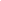 069825005M1Neurologie 1NeurologieNeurologie maturiManole E.Factorii de prognostic negativ la pacienții cu accident vascular cerebral,Anul VI, Manole E.26Perlog OlgaSM1702VIoleaperlog@gmail.com067417270M1Neurologie 1NeurologieNeurologie matureManole E.Monitorizarea postspitalicească a pacientului cu accident vascular cerebralAnul VI, Manole E.27Iordachi VitalieSM1712VIiordachivitalie@gmail.com068652475M1Neurologie 1NeurologieNeurologie matureManole E.Monitorizarea la distanță a pacienților cu scleroză multiplăAnul VI, Manole E.28Cretu NicolaeSM1829Vnicolae.cretu16@gmail.com067367426M1Neurologie 1NeurologieNeurologie maturiManole E.Profilul clinic al pacienților cu ictus criptogen Anul V, Manole E.29Martea Maria SM1725VIsvimarias@gmail.comM1Neurologie 1NeurologieNeurologie maturiLisnic.VCorelații clinico-imunologice în cadrul maladiilor din spectrul neuromielitei opticeAnul VI,Lisnic V.30Cecan Vladlena  SM1707VIvladlena-chekan@mail.ruM1Neurologie 1NeurologieNeurologie maturiMoldovanu I.Caracterul și evoluția durerii la pacienți cu tulburare de stres posttraumatic în funcție de specificul traumei suportateAnul VI,Moldovanu I.31Gonta Iulia SM1712VIgontajulie2@gmail.comM1Neurologie 1NeurologieNeurologie maturiMoldovanu I.Fenomenul anxietății: concepții moderne de patogeneză și tratament. Rolul anxietății în cronicizarea dureriiAnul VI, Moldovanu I.32Macari Valentina  SM1706VI37369194901v@gmail.com069194901M1Neurologie 1NeurologieNeurologie maturiSangheli M.Scleroza multiplă și sarcina: influența sarcinii asupra evoluției maladiei și strategii terapeuticeAnul VI, Sangheli M.33Ivanovici Valeria  SM1716VIlerik.ivanovici@gmail.comM1Neurologie 1NeurologieNeurologie maturiSangheli M.Tulburări cognitive asociate bolii cerebro-vasculareAnul VI,Sangheli M.34Saranciuc RuslanaSM1828Vruslana.saranciuc@gmail.comM1Neurologie 1NeurologieNeurologie maturiMoldovanu I.Specificul durerii în contextul diverselor comorbidități la pacienții care au suportat Covid-19.Anul VMoldovanu I.35Cuzmuc Artiom SM1828Vartem.kuzmuk.99@mail.ruM1Neurologie 1NeurologieNeurologie maturiMoldovanu I.Specificul paternului algic la pacienți cu tulburare de stres posttraumatic în cazuri de relații inter-personale nocive (violență, abuz emoțional, sexual etc.), Anul V, Moldovanu I.36Markovich Dmitry SM1852Vdimark096@gmail.comM1Neurologie 1NeurologieNeurologie maturiGavriliuc M.Comorbidități neurologice la pacienții cu SARS-CoV-2Anul V, Gavriliuc M.37Girimath Chinmay Basavraj  M1765VIchinugirimath21@gmail.comM1Neurologie 1NeurologieNeurologie maturiGavriliuc M.Alterarea funcțiilor senzoriale la pacienții cu infecție SARS-CoV-2Anul VI, Gavriliuc M.38Molla Wael  M1855VWael.molla45@gmail.comM1Neurologie 1NeurologieNeurologie maturiIstrati N.Miastenia gravis: caracteristica comparativă a statutului clinic și imunochimicAnul V, Istrati N.39Prakash Anugraha   M1758VIanugrahaprakash1998@gmail.comM1Neurologie 1NeurologieNeurologie maturiSangheli M.Particularități clinice ale neuropatiei diabetice și oportunități de tratamentAnul VI, Sangheli M.40Țîrdea Alexei  M1805VM1Neurologie 1NeurologieNeurologie maturiLisnic V.Particularitățile clinice și imunologice ale miasteniei gravis cu anticorpi anti-MuSKAnul V, Lisnic V.